                                                                         Приложение к ООП НОО 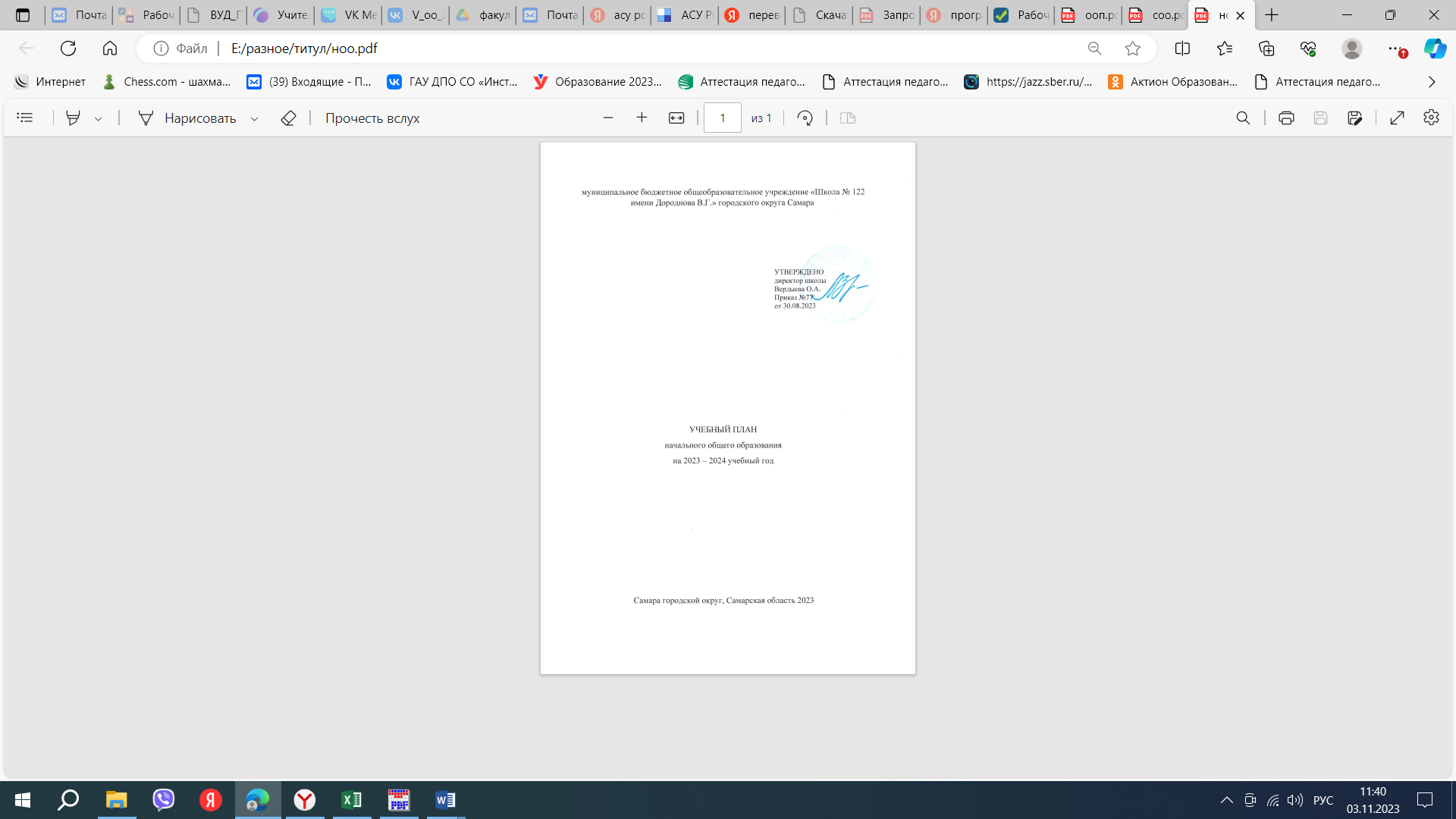 МБОУ Школы №122 г.о. Самарамуниципальное бюджетное общеобразовательное учреждение «Школа № 122 имени Дороднова В.Г.» городского округа СамараУЧЕБНЫЙ ПЛАНначального общего образованияна 2023 – 2024 учебный годСамара городской округ, Самарская область 2023ПОЯСНИТЕЛЬНАЯ ЗАПИСКАУчебный план начального общего образования муниципальное бюджетное общеобразовательное учреждение «Школа № 122 имени Дороднова В.Г.» городского округа Самара (далее – МБОУ Школа № 122 г.о.Самара, учебный план) для 1-4 классов, реализующих основную образовательную программу начального общего образования, соответствующую ФГОС НОО (приказ Министерства просвещения Российской Федерации от 31.05.2021 № 286 «Об утверждении федерального государственного образовательного стандарта начального общего образования»), фиксирует общий объём нагрузки, максимальный объём аудиторной нагрузки обучающихся, состав и структуру предметных областей, распределяет учебное время, отводимое на их освоение по классам и учебным предметам.Учебный план является частью образовательной программы МБОУ Школы №122 г.о.Самара (приказ об утверждении №77 от 30.08.2023), разработанной в соответствии с ФГОС начального общего образования, с учетом Федеральной образовательной программой начального общего образования, и обеспечивает выполнение санитарно-эпидемиологических требований СП 2.4.3648-20 и гигиенических нормативов и требований СанПиН 1.2.3685-21.Учебный год в МБОУ Школа №122 г.о.Самара начинается 01.09.2023 и заканчивается 31.08.2024. Продолжительность учебного года в 1 классе - 33 учебные недели во 2-4 классах – 34 учебных недели. Максимальный объем аудиторной нагрузки обучающихся в неделю составляет  в 1 классе - 21 час, во 2 – 4 классах – 23 часа .Образовательная недельная нагрузка распределяется равномерно в течение учебной недели, при этом объем максимально допустимой нагрузки в течение дня составляет:для обучающихся 1-х классов - не превышает 4 уроков и один раз в неделю -5 уроков.для обучающихся 2-4 классов - не более 5 уроков.Распределение учебной нагрузки в течение недели строится таким образом, чтобы наибольший ее объем приходился на вторник и (или) среду. На эти дни в расписание уроков включаются предметы, соответствующие наивысшему баллу по шкале трудности либо со средним баллом и наименьшим баллом по шкале трудности, но в большем количестве, чем в остальные дни недели. Изложение нового материала, контрольные работы проводятся на 2 - 4-х уроках в середине учебной недели. Продолжительность урока (академический час) составляет 40 минут, за исключением 1 класса.Обучение в 1-м классе осуществляется с соблюдением следующих дополнительных требований: учебные занятия проводятся по 5-дневной учебной неделе и только в первую смену;использование «ступенчатого» режима обучения в первом полугодии (в сентябре, октябре - по 3 урока в день по 35 минут каждый, в ноябре-декабре - по 4 урока по 35 минут каждый; январь - май - по 4 урока по 45 минут каждый).Продолжительность выполнения домашних заданий составляет во 2-3 классах - 1,5 ч., в 4 классах - 2 ч.С целью профилактики переутомления в календарном учебном графике предусматривается чередование периодов учебного времени, сессий и каникул.  Продолжительность каникул в течение учебного года составляет не менее 30 календарных дней, летом — не менее 8 недель. Для первоклассников предусмотрены дополнительные недельные каникулы в середине третьей четверти.Учебные занятия для учащихся 2-4 классов проводятся по 5-и дневной учебной неделе.Учебный план состоит из двух частей — обязательной части и части, формируемой участниками образовательных отношений. Обязательная часть учебного плана определяет состав учебных предметов обязательных предметных областей.Часть учебного плана, формируемая участниками образовательных отношений, обеспечивает реализацию индивидуальных потребностей обучающихся. Время, отводимое на данную часть учебного плана внутри максимально допустимой недельной нагрузки обучающихся, использовано: на проведение учебных занятий, обеспечивающих различные интересы обучающихся.В МБОУ Школе №122 г.о.Самара языком обучения является русский язык.При изучении предметной области «Основы религиозных культур и светской этики» выбор одного из учебных модулей осуществляются по заявлению родителей (законных представителей) несовершеннолетних обучающихся.При изучении предмета «Иностранный (английский язык)» осуществляется деление учащихся на подгруппы.Промежуточная аттестация – процедура, проводимая с целью оценки качества освоения обучающимися всего объема учебной дисциплины за учебный год (годовое оценивание).Промежуточная аттестация обучающихся за год осуществляется в соответствии с календарным учебным графиком.Все предметы обязательной части учебного плана оцениваются по триместрам. Курсы из части, формируемой участниками образовательных отношений, являются безотметочными и оцениваются «зачет» или «незачет» по итогам триместра. Промежуточная аттестация проходит с 13 по 25 мая 2024 года. Формы и порядок проведения промежуточной аттестации определяются «Положением о формах, периодичности и порядке текущего контроля успеваемости и промежуточной аттестации обучающихся МБОУ Школа №122 г.о.Самара».      Промежуточная аттестация проходит в форме зачета результатов текущего оценивания, путем выведения годовых отметок. Годовая отметка по предмету выставляется как среднее арифметическое триместровых оценок с учетом «Положение о формах, периодичности, порядке текущего контроля успеваемости и промежуточной аттестации обучающихся МБОУ Школы №122 г.о. Самара»Формами промежуточной аттестации курсов внеурочной деятельности являются по выбору обучающихся: выставки, фестивали, конкурсы, соревнования, учебно-исследовательские конференции по направлениям внеурочной деятельности или посещение занятий внеурочной деятельности (не менее 80% ).Оценивание младших школьников в течение первого года обучения осуществляются в форме словесных качественных оценок на критериальной основе, в форме письменных заключений учителя, по итогам проверки самостоятельных работ.Освоение основных образовательных программ начального общего образования завершается итоговой аттестацией. Нормативный срок освоения ООП НОО составляет 4 года.УЧЕБНЫЙ ПЛАНПлан внеурочной деятельности (недельный)МБОУ Школа №122 г.о.СамараНедельный учебный план индивидуального обучения для 1-4 классов.УТВЕРЖДЕНОдиректор школыВердыева О.А.Приказ №77от 30.08.2023Предметная областьУчебный предметКоличество часов в неделюКоличество часов в неделюКоличество часов в неделюКоличество часов в неделюКоличество часов в неделюКоличество часов в неделюКоличество часов в неделюКоличество часов в неделюКоличество часов в неделюКоличество часов в неделюКоличество часов в неделюКоличество часов в неделюПредметная областьУчебный предмет1а1б1в2а2б2в3а3б3в4а4б4вОбязательная частьОбязательная частьОбязательная частьОбязательная частьОбязательная частьОбязательная частьОбязательная частьОбязательная частьОбязательная частьОбязательная частьОбязательная частьОбязательная частьОбязательная частьОбязательная частьРусский язык и литературное чтениеРусский язык555555555555Русский язык и литературное чтениеЛитературное чтение444444444444Иностранный языкИностранный язык000222222222Математика и информатикаМатематика444444444444Обществознание и естествознание ("окружающий мир")Окружающий мир222222222222Основы религиозных культур и светской этикиОсновы религиозных культур и светской этики000000000111ИскусствоИзобразительное искусство111111111111ИскусствоМузыка111111111111ТехнологияТехнология111111111111Физическая культураФизическая культура333333333222ИтогоИтого212121232323232323232323Часть, формируемая участниками образовательных отношенийЧасть, формируемая участниками образовательных отношенийЧасть, формируемая участниками образовательных отношенийЧасть, формируемая участниками образовательных отношенийЧасть, формируемая участниками образовательных отношенийЧасть, формируемая участниками образовательных отношенийЧасть, формируемая участниками образовательных отношенийЧасть, формируемая участниками образовательных отношенийЧасть, формируемая участниками образовательных отношенийЧасть, формируемая участниками образовательных отношенийЧасть, формируемая участниками образовательных отношенийЧасть, формируемая участниками образовательных отношенийЧасть, формируемая участниками образовательных отношенийЧасть, формируемая участниками образовательных отношенийНаименование учебного курсаНаименование учебного курсаИтогоИтого111111111000ИТОГО недельная нагрузкаИТОГО недельная нагрузка212121232323232323232323Количество учебных недельКоличество учебных недель333333343434343434343434Всего часов в годВсего часов в год693693693782782782782782782782782782Учебные курсыформаКоличество часов в неделюКоличество часов в неделюКоличество часов в неделюКоличество часов в неделюКоличество часов в неделюКоличество часов в неделюКоличество часов в неделюКоличество часов в неделюКоличество часов в неделюКоличество часов в неделюКоличество часов в неделюКоличество часов в неделюУчебные курсыорганизации1а1б1в2а2б2в3а3б3в4а4б4вРазговоры о важномКл.час111111111111Динамическая паузаПодвижные игры222000000000Фитнескружок000111000000Баскетболсекция000000                 1                 1                 1000Двигательная активностьурок000000000111Умники и умницыкружок000111111111Шахматный клуб Ладьякружок                                                1                                                1                                                1                                                1                                                1                                                1111                  1                  1                  1Функциональная грамотностькружок000000111111Умелые ручкикружок0,50,50,5111000000Музыкальный театр Театральная студия                               1        1      1                               1        1      1                               1        1      1                               1        1      1                               1        1      1                               1        1      1111000Учебные и творческие проектыШкольное научное общество111111111111Мой родной крайкружок000111111000Рассказы по истории Самарского краякружок000000000111Безопасное колесокружок0,50,50,5111111111Страна Фантазий. Мир ITкружок000111000000Алгоритмикакружок000000000111Дополнительные занятия обучающихся, испытывающих трудности в  освоении английского языкапрактика                              1                1                              1                1                              1                1                              1                1                              1                1                              1                1111Коррекционно-развивающие занятия с психологом                           1                           1                           1                           1                           1                           1                           1                           1                           1Итого  к выбору обучающихся111111121212101010101010Итого к финансированию555888888888ПредметныеобластиУчебныепредметыКлассыКоличество часовв неделюКоличество часовв неделюКоличество часовв неделюКоличество часовв неделюКоличество часовв неделюВсегоВсегоПредметныеобластиУчебныепредметыКлассы1234Обязательная частьОбязательная частьОбязательная частьОбязательная частьОбязательная частьОбязательная частьОбязательная частьРусский язык и литературное чт.Русский язык43331313Русский язык и литературное чт.Литературное
чтение222288Иностранный язык (английский)Иностранный язык-11133Математика и информатикаМатематика33331212Обществознание 
и естествознаниеОкружающий мир1110,53,53,5Основы религиозных культур и светской этикиОсновы религиозных культур и светской этики---0,50,50,5ИскусствоМузыка0,50,50,50,522ИскусствоИзобразительное
искусство0,50,50,50,522ТехнологияТехнология0,50,50,50,522Физическая 
культураФизическая 
культура0,50,50,50,522Итого 11Часть, формируемая участниками образовательных отношейнийЧасть, формируемая участниками образовательных отношейнийЧасть, формируемая участниками образовательных отношейнийЧасть, формируемая участниками образовательных отношейнийЧасть, формируемая участниками образовательных отношейнийЧасть, формируемая участниками образовательных отношейнийЧасть, формируемая участниками образовательных отношейнийЧасть, формируемая участниками образовательных отношейнийКоррекционные занятия  при наличии  рекомендаций ПМПККоррекционные занятия  при наличии  рекомендаций ПМПК111144Внеурочная  деятельность к выбору обучающихся не менее 10 ч по плану ВД 1-4Внеурочная  деятельность к выбору обучающихся не менее 10 ч по плану ВД 1-41111Итого количество часов Итого количество часов 131313135252Количество учебных недельКоличество учебных недель333434348989